Lake Placid Middle/High School - Summer School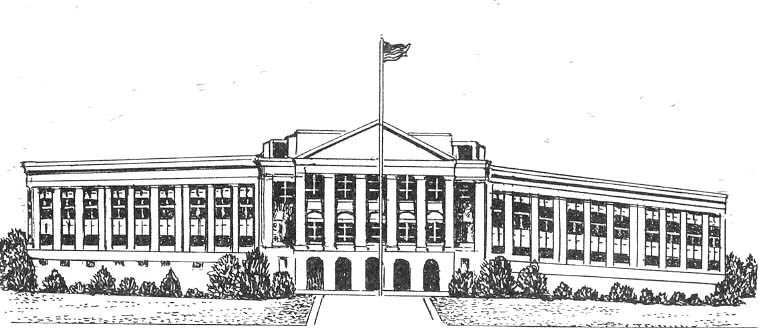 STUDENT REGISTRATIONMonday, June 25 and Tuesday, June 26, 20188:00 a.m. - 2:00 p.m. in the Lake Placid Middle/High School Guidance OfficeRegistration must be completed in person in the Guidance Office at the Lake Placid Middle/High SchoolPLEASE PRINTStudent Name ______________________________________________ Grade Level __________Address ________________________________________________________________________Date of Birth _____________________________________	Male ____	Female ____Parent/Guardian Name ___________________________________	Home Phone ------Non-Custodial Parent	____________________________________ Address___________________________________________________________________ Mother’s Work / Cell Phone _______________________	Father’s Work / Cell Phone ___________Emergency Contact Name:		Phone #:  	PLEASE CIRCLE OR INITIAL NEXT TO APPROPRIATE COURSES*Lab requirement must be met for enrollment in this course.   Lab completion forms must accompany registration for Chemistry, Living Environment B and Earth Science	Signature on this form certifies that all immunization requirements have been met. Does this student have an IEP or 504?  Yes	No	(If yes, please provide a copy of the student's IEP/504 and testing modifications).Date	Signature of Principal or Counselor6th grade English/Social Studies6th grade English/Social StudiesEnglish 6/7/8Science 6/7/8Math 6English 9/10Living Environment 1AMath 7/8English 11/12Living Environment 1B*Algebraand Biology*Geometry Social Studies 7/8Chemistry*Global IEarth Science*EconomicsGlobal IIGovernmentU. S. HistoryHealth